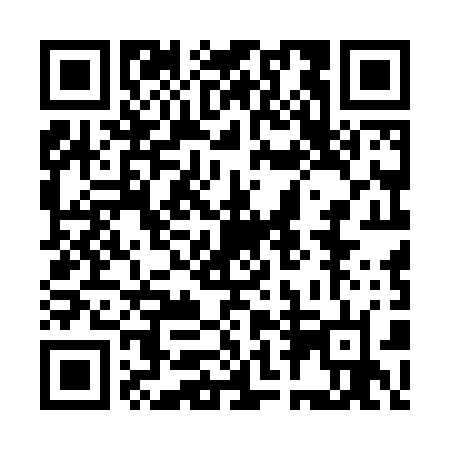 Prayer times for Durham Downs, AustraliaWed 1 May 2024 - Fri 31 May 2024High Latitude Method: NonePrayer Calculation Method: Muslim World LeagueAsar Calculation Method: ShafiPrayer times provided by https://www.salahtimes.comDateDayFajrSunriseDhuhrAsrMaghribIsha1Wed5:096:2712:013:115:346:482Thu5:096:2812:013:105:336:473Fri5:106:2812:013:105:336:474Sat5:106:2912:013:095:326:465Sun5:116:2912:003:095:316:456Mon5:116:3012:003:085:306:457Tue5:116:3012:003:085:306:448Wed5:126:3112:003:075:296:449Thu5:126:3212:003:075:296:4310Fri5:136:3212:003:065:286:4311Sat5:136:3312:003:065:276:4212Sun5:146:3312:003:055:276:4213Mon5:146:3412:003:055:266:4114Tue5:146:3412:003:055:266:4115Wed5:156:3512:003:045:256:4116Thu5:156:3512:003:045:256:4017Fri5:166:3612:003:035:246:4018Sat5:166:3612:003:035:246:4019Sun5:166:3712:003:035:236:3920Mon5:176:3712:003:025:236:3921Tue5:176:3812:003:025:236:3922Wed5:186:3812:003:025:226:3823Thu5:186:3912:013:025:226:3824Fri5:196:3912:013:015:226:3825Sat5:196:4012:013:015:216:3826Sun5:196:4012:013:015:216:3727Mon5:206:4112:013:015:216:3728Tue5:206:4112:013:015:216:3729Wed5:216:4212:013:005:206:3730Thu5:216:4212:013:005:206:3731Fri5:216:4312:013:005:206:37